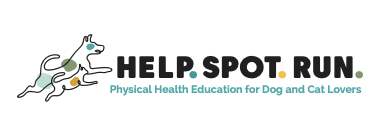 Shelby the Golden Retriever_________________________________________________________________________History/presentation: 12 yrs, FS, 40lbsElbow dysplasia + OA and lameness for lifeTPLO 2 years agoTarsal OASlow and not enjoying life as muchNew progressive difficulty getting upSpecific diagnosis:Multiple joint OA – elbows, stifle, new tarsal arthritisShoulder tendinopathyMaladaptive painExam: Shelby was nearly hobbling she was so sore in all 4 limbs.She has fought arthritis well for most of her life with rehab and laser, and PRP, SynamidTM and injections in the past.Treatments: Joint injections + ShockwaveI treated her with  SpryngTM OsteoCushion TechnologyTM in her elbows and her tarsi (ankles) and treated her back with shockwave from Kinas Medial Technologies.30 days after his 2nd procedure:She is OFF ALL MEDS EXCEPT GalliprantPain 2/10 instead of 7/10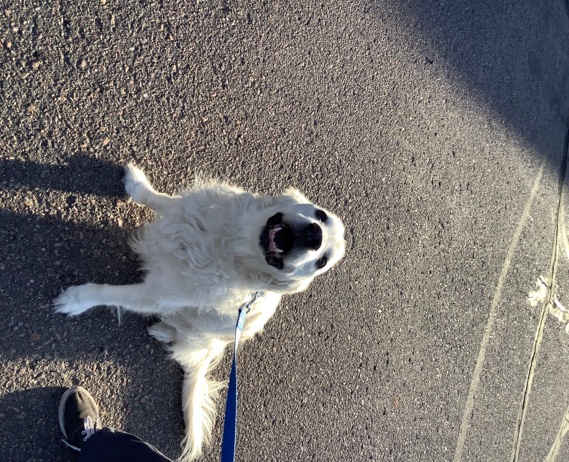 Watch her before and after video – you won’t believe how much easier it is for her to get up and to play!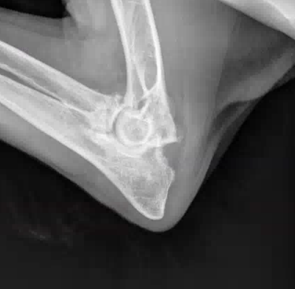 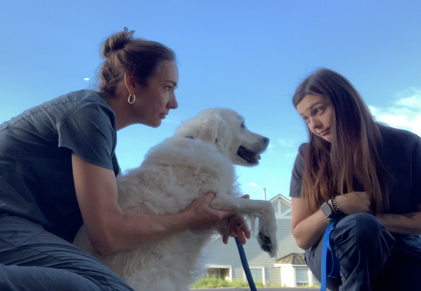 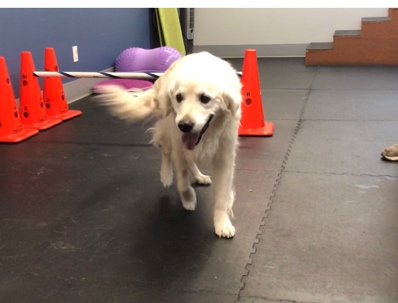 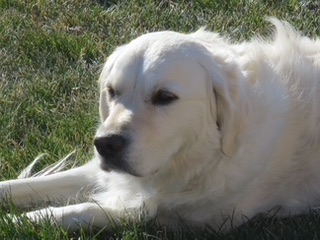 